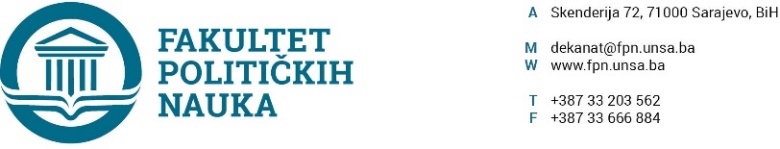 Broj: 02-1-   -1/21Sarajevo, 16.03.2021. godineU skladu sa članom 135. Zakona o visokom obrazovanju („Službene novine Kantona Sarajevo“ broj:33/17) i članom 104. Statuta Univerziteta u Sarajevu, a u vezi sa članom 11 Pravilnika o priznavanju inostranih visokoškolskih kvalifikacija (''Službene novine Kantona Sarajevo'' broj: 51/17), po prethodnoj saglasnosti sekretara Fakulteta, Vijeće Fakulteta političkih nauka Univerziteta u Sarajevu na sjednici održanoj 16.03.2020. godine  donosi ZAKLJUČAKo usvajanju Izvještaja Komisije Fakulteta političkih nauka za akademsko priznavanje inostrane visokoškolske kvalifikacijeI – Usvaja se Izvještaj Komisije Fakulteta političkih nauka za akademsko priznavanje inostrane visokoškolske kvalifikacije u sastavu: doc.dr.Ehlimana Spahić, prof.dr. Jasna Duraković, prof.dr. Zijada Rahimić od 11.03.2021. godine. (br. 02-1-415-1/2021)II – Sastavni dio ovog Zaključka čini Izvještaj Komisije Fakulteta političkih nauka za akademsko priznavanje inostrane visokoškolske kvalifikacije, Mišljenje centra za informiranje i priznavanje dokumenata iz područja/oblasti visokog obrazovanja  i dokumentacija kandidata.III – Zaključak stupa na snagu danom donošenja, ovim Zaključkom stavlja se van snage ranije donesesni Zaključak Vijeća Fakulteta od 02-1-2274-2/20 od  16.11.2020. godine. OBRAZLOŽENJE:Dana 07.09.2020.godine imenovana je Komisija za priznavanje inostrane visokoškolske kvalifikacije kandidatkinje Jasne Kolovrat. Predsjednik imenovane Komisije je dana 08.10.2020.godine podnio dopis Fakultetu u kojem stoji da studij kandidatkinje Jasne Kolovrat nije ekvivalent Studiju Komunikologije/žurnalisitike Fakulteta političkih nauka Univerziteta u Sarajevu. Dana 16.11.2020.godine Vijeće usvaja takav Izvještaj i prosljeđuje ge Senatu Univerziteta u Sarajevu na dalje postupanje. Senat Univerziteta u Sarajevu vratio je dokumentaciju odredivši Fakultet nadležnim u skladu sa članom 11. Pravilnika o priznavanju inostrane visokoškolske kvalifikacije. Shodno tome da je u navedenom postupku priznavanja, došlo do pogrešne primjene Pravilnika o priznavanju inostrane visokoškolske kvalifikacije, u smislu da se završeni studij koji je predmet razmatra ne treba poistovjećivati sa studijem na kojem se nastavlja studij kroz master, već da je neophodno osigurati prohodnost na način da se izvrši provjera ispunjavanja uslova za nastavak studija (broj završenih godina studija (180 ECTS ili 240 ECTS), stečena znanja i vještine), a ne vršiti ekvivalenciju studija. U skladu sa Paravilnikom u slučaju akademskog priznavanja nadležna je organizaciona jedinica na kojoj kandidat traži nastavak studija, s obzirom da je kandidatkinja upisala master studij na Fakultetu političkih nauka Univerziteta u Sarajevu,u smislu svega navedenog donesena je Odluka ponavljanju postupka priznavanja i novo Rješenje o imenivanju članova Komisije za priznavanje, ranije doneseni akti su stavljeni van snage. Članovi Komisije dostavili su novi Izvještaj Vijeću Fakulteta, koji se se kao takav usvaja ovim Zaključkom.                   									                               DEKAN                                                                                                                                 Akt obradila: Umihana Mahmić                                                                                             _________________Akt kontrolisao i odobrio: prof.dr. Elvis Fejzić                                                           Prof.dr. Sead Turčalo Dostaviti: Materijal za Vijeće;Dosije Jasna Kolovrat- Služba za nstavu;        Jasna Kolovrat;    a/a                                                                                                                                     - 